College Night at OlmstedINVITING ALL JUNIOR AND SENIOR STUDENTS AND PARENTS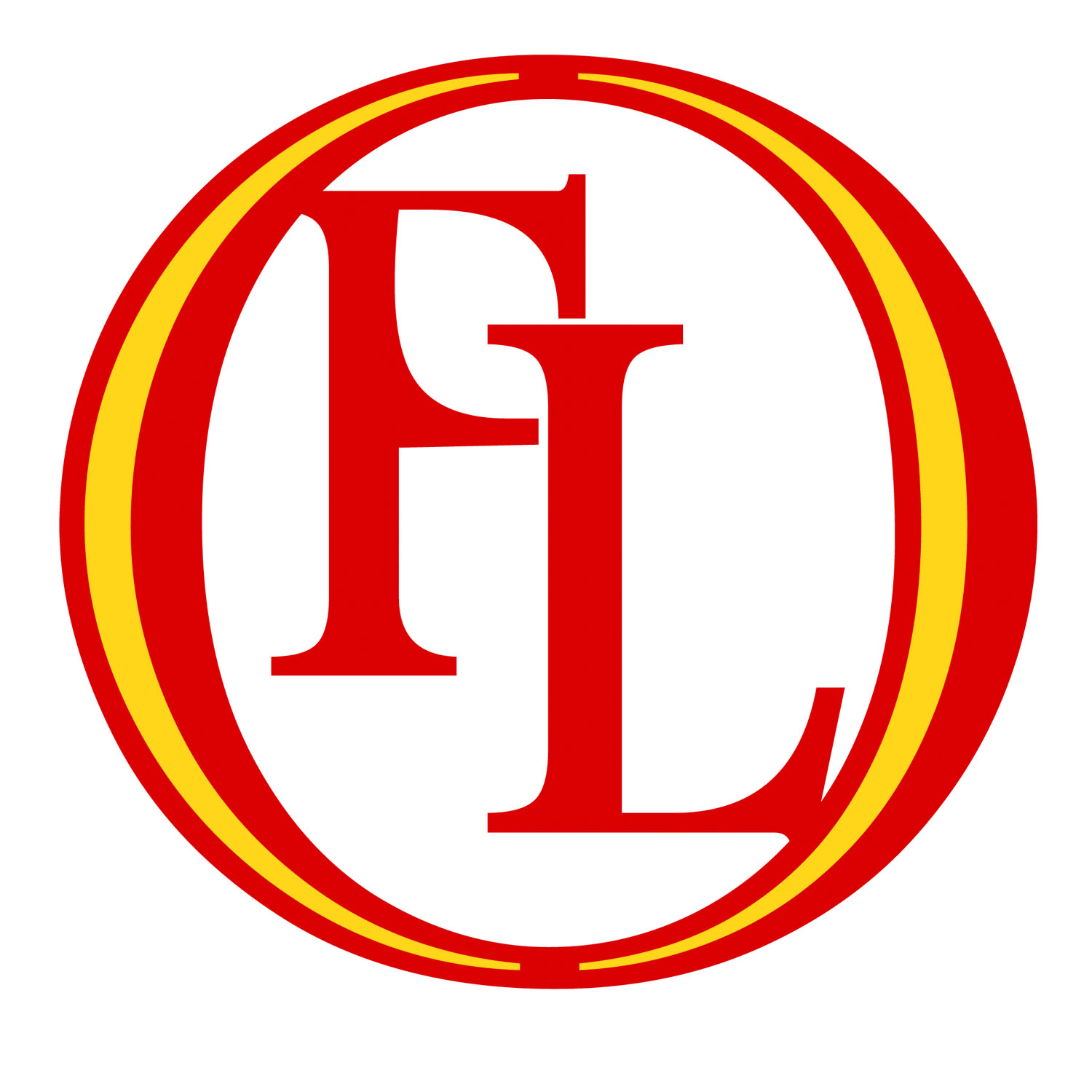 Presenters & TopicsSamantha Palma, Admissions Counselor, Canisius College How to write and what to include in a college essay. The importance of senior year classesLauren Cornell, Enrollment Services Advisor, University at BuffaloWhat is the best college for me? What factors go into making the best college selectionStacy Rankin, Scholarship Coordinator, Say Yes Buffalo Navigating through the financial aid processOctober 22, 2020 	6:00 – 7:00ZOOM MEETINGMEETING ID: 699 829 1927PASSCODE: bDv2m3